RELEASE OF PERSONNEL RECORDS AND CRIMINAL RECORDS AND FINGERPRINT-BASED CHECKSOhio Revised Code Sections 2151.86 and 5153.111 require criminal records and fingerprint-based checks with respect to any person who is responsible for a child’s care in out-of-home care.  Hamilton County Department of Job and Family Services requires certain of those checks to be performed on an annual basis thereafter. HCJFS, and its funding organizations, may be required to audit the records of Providers to ensure compliance with provisions relating to criminal record and fingerprint-based checks. _____________________________________________________________________________________I authorize HCJFS, and those entitled to audit its records, to review my personnel records, including, but not limited to, criminal records and fingerprint-based checks.  This authorization is valid from the Authorization Date until one year after the termination of the contract between HCJFS and Provider that requires such criminal records and/or fingerprint-based checks.Signature: ________________________________________   Authorization Date:  _____________________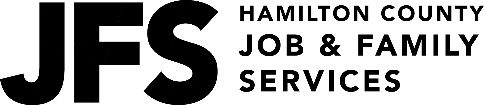 222 East Central Parkway  Cincinnati, Ohio 45202-1225General Information:  (513) 946-1000General Information TDD:  (513) 946-1295FAX:  (513) 946-2250www.hcjfs.orgwww.hcadopt.orgwww.hcfoster.orgEmployer Name:Employee Name:Employee Address: